Туристические организацииКемпингиРелигиозные объекты Заказники№ п/п№ п/п№ п/пНаименование объектаНаименование объектаНаименование объектаНаименование объектаНаименование объектаМестонахождение объектаКраткое описание объектаКраткое описание объектаКонтактные данныеКонтактные данныеGPS-координатыГостиницыГостиницыГостиницыГостиницыГостиницыГостиницыГостиницыГостиницыГостиницыГостиницыГостиницыГостиницыГостиницыГостиницы1Оздоровительный комплекс «Огонек»Оздоровительный комплекс «Огонек»Оздоровительный комплекс «Огонек»Оздоровительный комплекс «Огонек»Оздоровительный комплекс «Огонек»Оздоровительный комплекс «Огонек»Оздоровительный комплекс «Огонек»Минская обл, Смолевичский р-н, н. п. ВолмаГостиничный комплекс предлагает следующие виды основных услуг: в распоряжении отдыхающих 11 двухкомнатных, двухместных номеров класса «Люкс», 8 жилых корпусов класса «Апартаменты», дом повышенной комфортности класса «VIP - апартаменты» с сауной и 3 жилых корпуса с номерами эконом-класса; вместимость ресторана составляет 70 чел., банкетный зал – 20 чел. Среди дополнительных услуг комплекса – футбольное поле, бильярд, финская сауна с бассейном, веревочный городок, беседка, шатры, мангал.Гостиничный комплекс предлагает следующие виды основных услуг: в распоряжении отдыхающих 11 двухкомнатных, двухместных номеров класса «Люкс», 8 жилых корпусов класса «Апартаменты», дом повышенной комфортности класса «VIP - апартаменты» с сауной и 3 жилых корпуса с номерами эконом-класса; вместимость ресторана составляет 70 чел., банкетный зал – 20 чел. Среди дополнительных услуг комплекса – футбольное поле, бильярд, финская сауна с бассейном, веревочный городок, беседка, шатры, мангал.8029 121-55-058017 762-10-66 ,8029 388-78-02 (ресторан).http://www.ogone-volma.by. E-mail: ogonek.volma@mail.ru.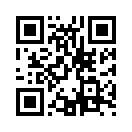 8029 121-55-058017 762-10-66 ,8029 388-78-02 (ресторан).http://www.ogone-volma.by. E-mail: ogonek.volma@mail.ru.53,9069230,27,92079702ГостиницаЧУП "Сытый путник"ГостиницаЧУП "Сытый путник"ГостиницаЧУП "Сытый путник"ГостиницаЧУП "Сытый путник"ГостиницаЧУП "Сытый путник"ГостиницаЧУП "Сытый путник"ГостиницаЧУП "Сытый путник"222201, г.СмолевичиАвтодорога М1/Е30 «Брест-Минск-граница РФ», 391 км., правоГостиница «Сытный путник» предлагает посетителям для проживания 5 номеров класса «Эконом» и 6 номеров класса «Стандарт». В гостинице работает кафе вместимостью 90 чел. и включает основной и банкетный залы, и 2 беседки с мангалом. Проживающие могут воспользоваться услугами бани и стоянки. Гостиница «Сытный путник» предлагает посетителям для проживания 5 номеров класса «Эконом» и 6 номеров класса «Стандарт». В гостинице работает кафе вместимостью 90 чел. и включает основной и банкетный залы, и 2 беседки с мангалом. Проживающие могут воспользоваться услугами бани и стоянки. 8044 486 53 10 - круглосуточно8029 661 60 41 - администрация http://www.391km.by/E-mail:cafe391km@gmail.com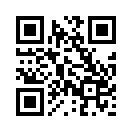 8044 486 53 10 - круглосуточно8029 661 60 41 - администрация http://www.391km.by/E-mail:cafe391km@gmail.com53.964770, 28.0275403Green Park & Spa HotelGreen Park & Spa HotelGreen Park & Spa HotelGreen Park & Spa HotelGreen Park & Spa HotelGreen Park & Spa HotelGreen Park & Spa HotelАвтодорога E30/M1, 388 кмМинская обл., Смолевичский р-н,Green Park Conference & Spa Hotel расположен в живописном лесу на перекрестке Трансъевропейской автомагистрали E30 / M1 Париж - Берлин - Варшава - Минск - Москва и автомобильной дороги М2 Минск. Для проживания предоставляются 2 коттеджа, 1 стандартный двухместный номер, 2  двухместных номера «Комфорт» и 1 семейный номер. Услуги питания предоставляют ресторан, лобби-бар и открытое кафе-барбекю.  В отеле можно посетить баню, аквазону, спортивные площадки. Среди прочих услуг: трансфер, паркинг, конференц-услуги. Green Park Conference & Spa Hotel расположен в живописном лесу на перекрестке Трансъевропейской автомагистрали E30 / M1 Париж - Берлин - Варшава - Минск - Москва и автомобильной дороги М2 Минск. Для проживания предоставляются 2 коттеджа, 1 стандартный двухместный номер, 2  двухместных номера «Комфорт» и 1 семейный номер. Услуги питания предоставляют ресторан, лобби-бар и открытое кафе-барбекю.  В отеле можно посетить баню, аквазону, спортивные площадки. Среди прочих услуг: трансфер, паркинг, конференц-услуги. T: 8017 76 46 000F: 8017 76 46 999M: 8044 56 46 000https://greenparkhotel.byE-mail: info@greenparkhotel.by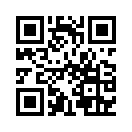 T: 8017 76 46 000F: 8017 76 46 999M: 8044 56 46 000https://greenparkhotel.byE-mail: info@greenparkhotel.by53.9473, 27.98294Гостиничный комплекс «Озерный»Гостиничный комплекс «Озерный»Гостиничный комплекс «Озерный»Гостиничный комплекс «Озерный»Гостиничный комплекс «Озерный»Гостиничный комплекс «Озерный»Гостиничный комплекс «Озерный»Минская область,г. Смолевичи,ул. Социалистическая, 75Идеальное место, как для совместного или индивидуального отдыха, так и для семейных пар с детьми. Вы отдохнете в живописном месте. Гостиничный комплекс снабжен 10 двухместными номерами; услуги питания предоставляют ресторан на 120 посадочных мест, кафе и бар, 8 беседок. Гости комплекса могут воспользоваться по желанию парковкой; в шаговой доступности находиться пляж, а за 15 минут можно добраться до аэропорта «Минск 2». Идеальное место, как для совместного или индивидуального отдыха, так и для семейных пар с детьми. Вы отдохнете в живописном месте. Гостиничный комплекс снабжен 10 двухместными номерами; услуги питания предоставляют ресторан на 120 посадочных мест, кафе и бар, 8 беседок. Гости комплекса могут воспользоваться по желанию парковкой; в шаговой доступности находиться пляж, а за 15 минут можно добраться до аэропорта «Минск 2». +375 (17) 765-10-17 - гостиница, гор.8029 129-69-40 - гостиница,8029 771-68-26 - гостиница,8029 130-98-42 – ресторан80447397183-главбух Татьянаhttp://ozerni.by/E-mail:info@ozerni.by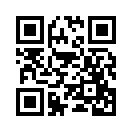 +375 (17) 765-10-17 - гостиница, гор.8029 129-69-40 - гостиница,8029 771-68-26 - гостиница,8029 130-98-42 – ресторан80447397183-главбух Татьянаhttp://ozerni.by/E-mail:info@ozerni.by54.0462, 28.0672.5Оздоровительный центр «Сосновая» ЧУП «Озерицкий-Агро»Оздоровительный центр «Сосновая» ЧУП «Озерицкий-Агро»Оздоровительный центр «Сосновая» ЧУП «Озерицкий-Агро»Оздоровительный центр «Сосновая» ЧУП «Озерицкий-Агро»Оздоровительный центр «Сосновая» ЧУП «Озерицкий-Агро»Оздоровительный центр «Сосновая» ЧУП «Озерицкий-Агро»Оздоровительный центр «Сосновая» ЧУП «Озерицкий-Агро»Минская область, Смолевичский район, д. Сосновая.Центр предлагает своим гостям отличный отдых и оздоровление на лоне белорусской природы с проживанием в современных комфортабельным номерах. В состав центра входят 4 жилых дома, кафе-ресторан, баня-сауна, административное здание, беседка. На его территории расположены 2 небольших озера.Центр предлагает своим гостям отличный отдых и оздоровление на лоне белорусской природы с проживанием в современных комфортабельным номерах. В состав центра входят 4 жилых дома, кафе-ресторан, баня-сауна, административное здание, беседка. На его территории расположены 2 небольших озера.+375 1776 2-11-538044 772-97-61http://www.oz-agro.by/agroturizm/ozdorovitelnyij-czentr-%C2%ABsosnovaya%C2%BB.htmloz-agro@mail.ru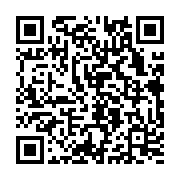 +375 1776 2-11-538044 772-97-61http://www.oz-agro.by/agroturizm/ozdorovitelnyij-czentr-%C2%ABsosnovaya%C2%BB.htmloz-agro@mail.ru54.01549 27.510626Гостиница «СмартМит»Гостиница «СмартМит»Гостиница «СмартМит»Гостиница «СмартМит»Гостиница «СмартМит»Гостиница «СмартМит»Гостиница «СмартМит»222201, Минская область,
г. Смолевичи, ул. Песчаная, 24Гостиница «СмартМит» находиться в живописной местности города Смолевичи. В гостинице есть различные категории номеров такие, как «Делюкс-1», «Делюкс-2», «Комфорт» и четырехместный номер. Гости смогут воспользоваться также услугами бани, сауны, парковки и трансфера.Гостиница «СмартМит» находиться в живописной местности города Смолевичи. В гостинице есть различные категории номеров такие, как «Делюкс-1», «Делюкс-2», «Комфорт» и четырехместный номер. Гости смогут воспользоваться также услугами бани, сауны, парковки и трансфера.8029 312-62-848029 695-22-84https://xn----7sbhbmpaea0akilg2bfl9e2a.xn--90ais/Е-mail:smartmit@mail.ru
smartmit24@yandex.by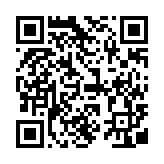 8029 312-62-848029 695-22-84https://xn----7sbhbmpaea0akilg2bfl9e2a.xn--90ais/Е-mail:smartmit@mail.ru
smartmit24@yandex.by54.026017, 28.066271Крестьянско-фермерские хозяйстваКрестьянско-фермерские хозяйстваКрестьянско-фермерские хозяйстваКрестьянско-фермерские хозяйстваКрестьянско-фермерские хозяйстваКрестьянско-фермерские хозяйстваКрестьянско-фермерские хозяйстваКрестьянско-фермерские хозяйстваКрестьянско-фермерские хозяйстваКрестьянско-фермерские хозяйстваКрестьянско-фермерские хозяйстваКрестьянско-фермерские хозяйстваКрестьянско-фермерские хозяйстваКрестьянско-фермерские хозяйства111«Green ranch»«Green ranch»«Green ranch»«Green ranch»«Green ranch»Смолевичский р-н, а.г.Первомайская СлободаВ конном клубе «Green ranch» Вы не просто покатаетесь на лошадях, но и сможете самостоятельно выехать на прогулку верхом на лошади, даже не имея опыты (в лес, поле, в поводу).В конном клубе «Green ranch» Вы не просто покатаетесь на лошадях, но и сможете самостоятельно выехать на прогулку верхом на лошади, даже не имея опыты (в лес, поле, в поводу). 8029 629 35 08 (Елена).8029 758 78 58 (Анна)https://www.instagram.com/greenranch/https://vk.com/green_ranch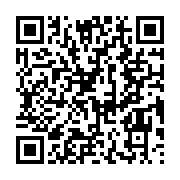  8029 629 35 08 (Елена).8029 758 78 58 (Анна)https://www.instagram.com/greenranch/https://vk.com/green_ranch54.018591, 28.095511222База отдыха «КФХ Прудовое»База отдыха «КФХ Прудовое»База отдыха «КФХ Прудовое»База отдыха «КФХ Прудовое»База отдыха «КФХ Прудовое»Минская область, Смолевичский район, д. Задомля, ул. Ваньковича, 48Туристическая база «Прудовое» отлично подходит для проведения корпоративов, праздничных банкетов, а также для спокойного отдыха. На территории базы находиться 3 коттеджа со всеми удобствами и 5 небольших деревянных домиков. База предоставляет услуги беседок с мангалом, а также полноценное питание. Среди развлечений: рыбалка, пейнтбол, тир, прокат лодок, зорбинг, баня.Туристическая база «Прудовое» отлично подходит для проведения корпоративов, праздничных банкетов, а также для спокойного отдыха. На территории базы находиться 3 коттеджа со всеми удобствами и 5 небольших деревянных домиков. База предоставляет услуги беседок с мангалом, а также полноценное питание. Среди развлечений: рыбалка, пейнтбол, тир, прокат лодок, зорбинг, баня.8029 615-06-71,8029 799-15-01.Е-mail: prudovoe@yandex.by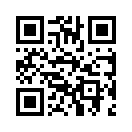 8029 615-06-71,8029 799-15-01.Е-mail: prudovoe@yandex.by54.041540, 27.857657Агротуристический комплексАгротуристический комплексАгротуристический комплексАгротуристический комплексАгротуристический комплексАгротуристический комплексАгротуристический комплексАгротуристический комплексАгротуристический комплексАгротуристический комплексАгротуристический комплексАгротуристический комплексАгротуристический комплексАгротуристический комплекс111«Водолей»«Водолей»«Водолей»«Водолей»«Водолей»Минская область, Смолевичский район, хутор Черница, 1а,(трасса   М-1 Брест – Москва; развязка Смолевичи – Червень).Минская область, Смолевичский район, хутор Черница, 1а,(трасса   М-1 Брест – Москва; развязка Смолевичи – Червень).Агротуристический комплекс «Водолей» организован на базе прудово-рыбоводческого хозяйства, целью которого является выращивание экологически чистых продуктов.+375 (1776) 65-6-42; 8044 718-25-71; 8029 650-42-84; +375 8044590-37-07+375 (1776) 65-6-42; 8044 718-25-71; 8029 650-42-84; +375 8044590-37-0753.99842528.125695Дома охотниковДома охотниковДома охотниковДома охотниковДома охотниковДома охотниковДома охотниковДома охотниковДома охотниковДома охотниковДома охотниковДома охотниковДома охотниковДома охотников11111Дом охотника ГЛХУ «Смолевичский лесхоз»Дом охотника ГЛХУ «Смолевичский лесхоз»Дом охотника ГЛХУ «Смолевичский лесхоз»Минская область, Смолевичский район, 
п. ЦентральныйМинская область, Смолевичский район, 
п. ЦентральныйОхотничий комплекс - это и дом охотника, и летний домик, и баня, комплексы беседок для отдыха одновременно. Даже если необходим не только отдых, а всего лишь ночлег, то охотничий комплекс  - лучшее для этого место. Домик 3 этажа, рассчитан для ночлега 11 человек, без ночлега вместимость 27 человек. Летний дом подойдет для отдыха семьи с ребенком. В распоряжении наших гостей небольшая кухня, телевидение,  камин, баня.+375 (1776) 55-1-06; +375 (1776) 5-51-6350428https://www.leshozsmolevichi.by/produkciya-ceny/ohota-i-otdyh/ohotnichij-kompleksE-mail: smol_leshoz@tut.by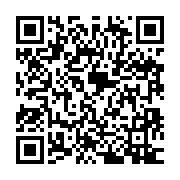 +375 (1776) 55-1-06; +375 (1776) 5-51-6350428https://www.leshozsmolevichi.by/produkciya-ceny/ohota-i-otdyh/ohotnichij-kompleksE-mail: smol_leshoz@tut.by53.22119,27.19183Объекты питанияОбъекты питанияОбъекты питанияОбъекты питанияОбъекты питанияОбъекты питанияОбъекты питанияОбъекты питанияОбъекты питанияОбъекты питанияОбъекты питанияОбъекты питанияОбъекты питанияОбъекты питания11111Кафе «У Кургана»Мемориальный комплекс «Курган Славы», а/д М2 «Минск-Национальный аэропорт Минск-2», 
26 км, левоМемориальный комплекс «Курган Славы», а/д М2 «Минск-Национальный аэропорт Минск-2», 
26 км, левоМемориальный комплекс «Курган Славы», а/д М2 «Минск-Национальный аэропорт Минск-2», 
26 км, левоМемориальный комплекс «Курган Славы», а/д М2 «Минск-Национальный аэропорт Минск-2», 
26 км, левоКафе на 37 п.м., автостоянкаСмолевичское райпо 
тел: 8017762856754.018942, 27.89290154.018942, 27.8929012222Ресторан «Озерный»Ресторан «Озерный»Ресторан «Озерный»Автодорога Р-53, «Слобода-Новосады», 11,95 км., правоАвтодорога Р-53, «Слобода-Новосады», 11,95 км., правоАвтодорога Р-53, «Слобода-Новосады», 11,95 км., правоРесторан на 60 п.м., гостиничный комплекс, летняя площадкаООО «От заката до рассвета»тел: 801776 51017801776 5838054.0462, 28.0672.54.0462, 28.0672.3333Кафе «Озерное»Кафе «Озерное»Кафе «Озерное»Автодорога Р-53, «Слобода-Новосады», 11,95 км., правоАвтодорога Р-53, «Слобода-Новосады», 11,95 км., правоАвтодорога Р-53, «Слобода-Новосады», 11,95 км., правоКафе на 70 п.м., автостоянка54.0456,28.067754.0456,28.06774444Ресторан «Для друзей»Ресторан «Для друзей»Ресторан «Для друзей»Автодорога Р-53, «Слобода-Новосады», 28 км., левоАвтодорога Р-53, «Слобода-Новосады», 28 км., левоАвтодорога Р-53, «Слобода-Новосады», 28 км., левоРесторан на 30 п.м., автостоянкаЧПТУП «Для Друзей»тел: 801775943855555Кафе «Сытый путник»Кафе «Сытый путник»Кафе «Сытый путник»Автодорога М1/Е30 «Брест-Минск-граница РФ», 392 км., правоАвтодорога М1/Е30 «Брест-Минск-граница РФ», 392 км., правоАвтодорога М1/Е30 «Брест-Минск-граница РФ», 392 км., правоОбъект придорожного сервиса включающий гостиницу, душевые кабины, кафе на 80 п.м., беседки и охраняемую стоянку для автотранспортаЧУП «Сытый путник»тел: 8044 486531053.964770, 28.02754053.964770, 28.0275406666Кафе «Автодах»Кафе «Автодах»Кафе «Автодах»Автодорога М1/Е30, «Брест-Минск-граница РФ», 405 км., левоАвтодорога М1/Е30, «Брест-Минск-граница РФ», 405 км., левоАвтодорога М1/Е30, «Брест-Минск-граница РФ», 405 км., левоКафе на 120 п.м., автостоянка, летняя площадкаООО «Дорторгсервис»тел: 801776 6653754.0303, 28.158854.0303, 28.15887777Кафе «Трактир Клевый»Кафе «Трактир Клевый»Кафе «Трактир Клевый»Местная автодорога Н9539 «Усяжа-Задомля-Слобода», 0,10 км., левоМестная автодорога Н9539 «Усяжа-Задомля-Слобода», 0,10 км., левоМестная автодорога Н9539 «Усяжа-Задомля-Слобода», 0,10 км., левоКафе на 40 п.м., автостоянка, летние беседки, баня, платная рыбалка, гостиничные номераКФХ «Прудовое»,  тел: 8029 6150671 8025 799150154.0408, 27.859654.0408, 27.85968888Кафе «У пана Стефана»Кафе «У пана Стефана»Кафе «У пана Стефана»Автодорога М1/Е30 «Брест-Минск-граница РФ», 403 км., право (на АЗС ООО «БелНефтеПарк»)Автодорога М1/Е30 «Брест-Минск-граница РФ», 403 км., право (на АЗС ООО «БелНефтеПарк»)Автодорога М1/Е30 «Брест-Минск-граница РФ», 403 км., право (на АЗС ООО «БелНефтеПарк»)Кафе на 20 п.м.ООО «МЛ-МИНИМАРКЕТ»тел: 8029 865787654.01236, 28.1838754.01236, 28.183879999Ресторан, 
кафе, лобби-бар(Green Park
 Conference
 & Spa Hotel)Ресторан, 
кафе, лобби-бар(Green Park
 Conference
 & Spa Hotel)Ресторан, 
кафе, лобби-бар(Green Park
 Conference
 & Spa Hotel)Автодорога М1/Е30 «Брест-Минск-граница РФ», 388 км., право Автодорога М1/Е30 «Брест-Минск-граница РФ», 388 км., право Автодорога М1/Е30 «Брест-Минск-граница РФ», 388 км., право Объект придорожного сервиса, включающий гостиницу на 139 номеров с рестораном на 100 п.м., кафе на 50 п.м., лобби-бар на 28 п.м., магазин, тренажерный зал, бассейн и сауна, а также 10 гостевых домиков в национальном стиле и спа-центрООО «АГОРАБЕЛ»              тел: 801776 46000                              8044 564600053.9473, 27.982953.9473, 27.9829Объекты общественного питания в населенных пунктахОбъекты общественного питания в населенных пунктахОбъекты общественного питания в населенных пунктахОбъекты общественного питания в населенных пунктахОбъекты общественного питания в населенных пунктахОбъекты общественного питания в населенных пунктахОбъекты общественного питания в населенных пунктахОбъекты общественного питания в населенных пунктахОбъекты общественного питания в населенных пунктахОбъекты общественного питания в населенных пунктахОбъекты общественного питания в населенных пунктахОбъекты общественного питания в населенных пунктахОбъекты общественного питания в населенных пунктахОбъекты общественного питания в населенных пунктах11Ресторан «Сябры»Ресторан «Сябры»Ресторан «Сябры»Ресторан «Сябры»Ресторан «Сябры»г. Смолевичи, ул. Советская, 133г. Смолевичи, ул. Советская, 133г. Смолевичи, ул. Советская, 133Ресторан на 73 п.м.Смолевичское райпо 
тел: 801776 2856754.030328, 28.09208054.030328, 28.09208022Кафе «Сябры»Кафе «Сябры»Кафе «Сябры»Кафе «Сябры»Кафе «Сябры»г. Смолевичи, ул. Советская, 133г. Смолевичи, ул. Советская, 133г. Смолевичи, ул. Советская, 133Кафе на 100 п.м.Смолевичское райпо 
тел: 801776 2856754.030328, 28.09208054.030328, 28.09208033Кафе «Фламинго»Кафе «Фламинго»Кафе «Фламинго»Кафе «Фламинго»Кафе «Фламинго»г. Смолевичи, пер. 2-й Ленинскийг. Смолевичи, пер. 2-й Ленинскийг. Смолевичи, пер. 2-й ЛенинскийКафе на 56 п.м.Смолевичское райпо 
тел: 801776 2856754.028466, 28.08855854.028466, 28.08855844Кафе «Город»Кафе «Город»Кафе «Город»Кафе «Город»Кафе «Город»г. Смолевичи, ул. Первомайская, 1г. Смолевичи, ул. Первомайская, 1г. Смолевичи, ул. Первомайская, 1Кафе на 40 п.м.ООО «Актор-Групп»8044755802154.029661, 28.09119054.029661, 28.09119055Ресторан «Герион»Ресторан «Герион»Ресторан «Герион»Ресторан «Герион»Ресторан «Герион»г. Смолевичи, ул. Центральная, 12г. Смолевичи, ул. Центральная, 12г. Смолевичи, ул. Центральная, 12Ресторан на 70 п.м.ЧТУП «Герио-Н»801776 5351554.017390, 28.05970454.017390, 28.05970466Кафе «Тарталетка»Кафе «Тарталетка»Кафе «Тарталетка»Кафе «Тарталетка»Кафе «Тарталетка»г. Смолевичи, ул. Торговая г. Смолевичи, ул. Торговая г. Смолевичи, ул. Торговая Кафе на 30 п.м.ЧПТУП «Тарталетка»8 01776 21-57154.017622, 28.08667254.017622, 28.08667277Бар «Шынок у Лазнi»Бар «Шынок у Лазнi»Бар «Шынок у Лазнi»Бар «Шынок у Лазнi»Бар «Шынок у Лазнi»г. Смолевичи, ул. Комсомольскаяг. Смолевичи, ул. Комсомольскаяг. Смолевичи, ул. КомсомольскаяКафе 20 п.м.ООО «Еликан»8033312395654.039946, 28.08712154.039946, 28.08712188КафеКафеКафеКафеКафег. Смолевичи, ул. Советская, 126г. Смолевичи, ул. Советская, 126г. Смолевичи, ул. Советская, 126Кафе 40 п.м.ГУ «Смолевичский городской молодежный центр»54.029370, 28.08792954.029370, 28.08792999Кафе «Сосновая»Кафе «Сосновая»Кафе «Сосновая»Кафе «Сосновая»Кафе «Сосновая»дер. Сосноваядер. Сосноваядер. СосноваяКафе на 100 п.м. для проведения мероприятий по заказамОАО «Озерицкий-Агро»8017762976154.020701, 27.85141254.020701, 27.8514121010Кафе «Сплетни»Кафе «Сплетни»Кафе «Сплетни»Кафе «Сплетни»Кафе «Сплетни»аг. Слобода, Озерицко-Слободского с/саг. Слобода, Озерицко-Слободского с/саг. Слобода, Озерицко-Слободского с/сКафе на 90 п.м. по предварительным заказамЧТУП «Аполагея»8044738280254.02927.524654.02927.52461111Кафе «Романтик»Кафе «Романтик»Кафе «Романтик»Кафе «Романтик»Кафе «Романтик»аг. Слобода, Озерицко-Слободского с/саг. Слобода, Озерицко-Слободского с/саг. Слобода, Озерицко-Слободского с/сКафе на 96 п.м.Смолевичское райпо 
тел: 801776 2856754.011141, 27.87916154.011141, 27.8791611212Кафе «Березка»Кафе «Березка»Кафе «Березка»Кафе «Березка»Кафе «Березка»дер. Кривая Береза, ул. Центральная, 30дер. Кривая Береза, ул. Центральная, 30дер. Кривая Береза, ул. Центральная, 30Кафе на 84 п.м.ОАО «Смолевичский райагросервис»8017776033154.059627, 28.08441754.059627, 28.0844171313 Ресторан
«Белазовский
 маёнтак» Ресторан
«Белазовский
 маёнтак» Ресторан
«Белазовский
 маёнтак» Ресторан
«Белазовский
 маёнтак» Ресторан
«Белазовский
 маёнтак»аг. Слобода, Пекалинского сельсоветааг. Слобода, Пекалинского сельсоветааг. Слобода, Пекалинского сельсоветаРесторана на 120 п.м.филиал ОАО «БЕЛАЗ» - управляющая компания холдинга «БЕЛАЗ-ХОЛДИНГ» - СПК «Первомайский»8 01776 6267453.973648, 28.10388353.973648, 28.1038831414РесторанРесторанРесторанРесторанРесторан1/1, 1,5 км восточнее дер. Быкачино, Китайско-Белорусский индустриальный парк «Великий Камень»1/1, 1,5 км восточнее дер. Быкачино, Китайско-Белорусский индустриальный парк «Великий Камень»1/1, 1,5 км восточнее дер. Быкачино, Китайско-Белорусский индустриальный парк «Великий Камень»Ресторан люкс на 80 п.м.ЗАО «Чайна Мерчантс СиЭйчЭн-БиЭлАр Коммерческая и Логистическая Компания»8017591188853.902920, 27.97660153.902920, 27.9766011515РесторанРесторанРесторанРесторанРесторандер. Волма, Оздоровительный комплекс «Огонек»дер. Волма, Оздоровительный комплекс «Огонек»дер. Волма, Оздоровительный комплекс «Огонек»Гостиничный комплекс включает ресторан на 78 п.м. 5 жилых корпусов класса «апартаменты», а также двухэтажная гостиница бизнес-класса с номерами класса люкс.Государственное учреждение «Центр физической культуры, спорта и туризма Смолевичского района»53.5425127.5514253.5425127.551421616Кафе «Домашнее»Кафе «Домашнее»Кафе «Домашнее»Кафе «Домашнее»Кафе «Домашнее»аг. Заболотье, Заболотского с/саг. Заболотье, Заболотского с/саг. Заболотье, Заболотского с/сКафе на 80 п.м.ЧТУП «ДроффаЛВ»8017764304654.003802, 28.03119254.003802, 28.031192Памятники архитектуры и историиПамятники архитектуры и историиПамятники архитектуры и историиПамятники архитектуры и историиПамятники архитектуры и историиПамятники архитектуры и историиПамятники архитектуры и историиПамятники архитектуры и историиПамятники архитектуры и историиПамятники архитектуры и историиПамятники архитектуры и историиПамятники архитектуры и историиПамятники архитектуры и историиПамятники архитектуры и истории111Курган СлавыКурган СлавыКурган СлавыКурган СлавыМемориальный комплекс «Курган Славы», а/д М2 «Минск-Национальный аэропорт Минск-2», 
26 км, левоМемориальный комплекс «Курган Славы», а/д М2 «Минск-Национальный аэропорт Минск-2», 
26 км, левоМемориальный комплекс «Курган Славы», а/д М2 «Минск-Национальный аэропорт Минск-2», 
26 км, левоНа  белорусской земле воздвигнуто множество курганов в честь выдающихся исторических событиях, около ста из них посвящены Великой Отечественной войне. Самый известный – Курган Славы, расположенный в двадцати километрах от Минска. Мемориал был создан к 25-летию освобождения Белоруссии и увековечил ратный подвиг воинов Советской Армии и партизан. Танк Т-34-85 и Пушка ЗИС-2 - орудия на площадке вооружения возле кургана.Сайт-источник: https://belvisit.com/kurgan-slavy-v-minske.html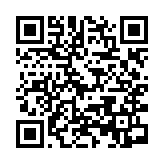 54.019060, 27.89791454.019060, 27.897914222Братская могилаБратская могилаБратская могилаБратская могилаг. Смолевичи, ул. Социалистическаяг. Смолевичи, ул. Социалистическаяг. Смолевичи, ул. СоциалистическаяСоздана в июле 1944 г. на кладбище, захоронено 141 человек, известно — 49Сайт-источник: https://zhodinonews.by/2014/04/08/d0-b3-d0-be-d1-80-d0-be-d0-b4-d1-81-d0-bc-d0-be-d0-bb-d0-b5-d0-b2-d0-b8-d1-87-d0-b8-d0-b8-d1-81-d0-bc-d0-be-d0-bb-d0-b5-d0-b2-d0-b8-d1-87-d1-81-d0-ba-d0-b8-d0-b9-d1-80-d0-b0-d0-b9-d1-81-d0-be/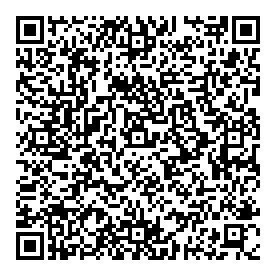 54.037604, 28.07935954.037604, 28.079359333Братская могилаБратская могилаБратская могилаБратская могилаг. Смолевичиг. Смолевичиг. СмолевичиСоздана в июле 1944 г. на городском кладбище, захоронено 6 чел.Сайт-источник: https://zhodinonews.by/2014/04/08/d0-b3-d0-be-d1-80-d0-be-d0-b4-d1-81-d0-bc-d0-be-d0-bb-d0-b5-d0-b2-d0-b8-d1-87-d0-b8-d0-b8-d1-81-d0-bc-d0-be-d0-bb-d0-b5-d0-b2-d0-b8-d1-87-d1-81-d0-ba-d0-b8-d0-b9-d1-80-d0-b0-d0-b9-d1-81-d0-be/54.029867, 28.08972654.029867, 28.089726444Братская могилаБратская могилаБратская могилаБратская могилаг. Смолевичи, ул. Первомайскаяг. Смолевичи, ул. Первомайскаяг. Смолевичи, ул. ПервомайскаяСоздана в 1963 г., захоронено 10 (16) чел.Сайт-источник: https://zhodinonews.by/2014/04/08/d0-b3-d0-be-d1-80-d0-be-d0-b4-d1-81-d0-bc-d0-be-d0-bb-d0-b5-d0-b2-d0-b8-d1-87-d0-b8-d0-b8-d1-81-d0-bc-d0-be-d0-bb-d0-b5-d0-b2-d0-b8-d1-87-d1-81-d0-ba-d0-b8-d0-b9-d1-80-d0-b0-d0-b9-d1-81-d0-be/54.018591, 28.09551154.018591, 28.095511555Воинское захоронениеВоинское захоронениеВоинское захоронениеВоинское захоронениег. Смолевичиг. Смолевичиг. СмолевичиМогила неизвестного солдата, создана в 1985 г. на кладбищеСайт-источник: https://zhodinonews.by/2014/04/08/d0-b3-d0-be-d1-80-d0-be-d0-b4-d1-81-d0-bc-d0-be-d0-bb-d0-b5-d0-b2-d0-b8-d1-87-d0-b8-d0-b8-d1-81-d0-bc-d0-be-d0-bb-d0-b5-d0-b2-d0-b8-d1-87-d1-81-d0-ba-d0-b8-d0-b9-d1-80-d0-b0-d0-b9-d1-81-d0-be/54.029867, 28.08972654.029867, 28.089726666Братская могилаБратская могилаБратская могилаБратская могилаг. Смолевичи,ул. 40 лет Победыг. Смолевичи,ул. 40 лет Победыг. Смолевичи,ул. 40 лет ПобедыСоздана в 1963 г., захоронено 76 человек, известен — 1Сайт-источник: https://zhodinonews.by/2014/04/08/d0-b3-d0-be-d1-80-d0-be-d0-b4-d1-81-d0-bc-d0-be-d0-bb-d0-b5-d0-b2-d0-b8-d1-87-d0-b8-d0-b8-d1-81-d0-bc-d0-be-d0-bb-d0-b5-d0-b2-d0-b8-d1-87-d1-81-d0-ba-d0-b8-d0-b9-d1-80-d0-b0-d0-b9-d1-81-d0-be/54.018315, 28.06523854.018315, 28.065238777Братская могилаБратская могилаБратская могилаБратская могилад. Криницад. Криницад. КриницаРасположена в центре села, недалеко от дороги. В могиле захоронены воины 1-й Гвардейской Армии, погибшие в ходе наступательных боев в январе 1943 г. Создана в июле 1944 г., захоронено 47 человекСайт-источник: https://zhodinonews.by/2014/04/08/d0-b3-d0-be-d1-80-d0-be-d0-b4-d1-81-d0-bc-d0-be-d0-bb-d0-b5-d0-b2-d0-b8-d1-87-d0-b8-d0-b8-d1-81-d0-bc-d0-be-d0-bb-d0-b5-d0-b2-d0-b8-d1-87-d1-81-d0-ba-d0-b8-d0-b9-d1-80-d0-b0-d0-b9-d1-81-d0-be/54.006136, 27.94751454.006136, 27.947514888Памятник советским воинам-освободителямПамятник советским воинам-освободителямПамятник советским воинам-освободителямПамятник советским воинам-освободителямг. Смолевичи, ул. Советскаяг. Смолевичи, ул. Советскаяг. Смолевичи, ул. СоветскаяИсторический памятник, установленный на центральной площади города Смолевичи. У подножия стелы размещён вечный огонь.Сайт-источник: https://a-taurus.by/architecture/minsk-region/smolevichi-district/smolevichi/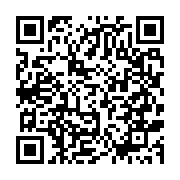 54.028656, 28.08426454.028656, 28.084264999Братская могила советских воинов и партизанБратская могила советских воинов и партизанБратская могила советских воинов и партизанБратская могила советских воинов и партизанг. Смолевичиг. Смолевичиг. СмолевичиЗахоронено 76 воина, погибших в боях против немецко-фашистских захватчиков в годы Великой Отечественной войны. Сайт-источник: https://a-taurus.by/architecture/minsk-region/smolevichi-district/smolevichi/54.029867, 28.08972654.029867, 28.089726101010Въездная стелаВъездная стелаВъездная стелаВъездная стелаг. Смолевичиг. Смолевичиг. СмолевичиГород Смолевичи исторически известен с начала 16 столетия как частное имение находящееся во владении Великого князя Литовского и польского короля Сигизмунда I Старого. Сайт-источник: https://a-taurus.by/architecture/minsk-region/smolevichi-district/smolevichi/54.029867, 28.08972654.029867, 28.089726111111Памятник Ленину Владимиру ИльичуПамятник Ленину Владимиру ИльичуПамятник Ленину Владимиру ИльичуПамятник Ленину Владимиру Ильичуг. Смолевичи, ул. Советскаяг. Смолевичи, ул. Советскаяг. Смолевичи, ул. СоветскаяРасположен в центре города, перед зданием Смолевичского Районного Исполнительного Комитета. Скульптура была установлена в 1946 году.Сайт-источник: https://a-taurus.by/architecture/minsk-region/smolevichi-district/smolevichi/54.028656, 28.08426454.028656, 28.084264121212Памятник Мичурину Ивану ВладимировичуПамятник Мичурину Ивану ВладимировичуПамятник Мичурину Ивану ВладимировичуПамятник Мичурину Ивану Владимировичуг. Смолевичи, ул. Подлеснаяг. Смолевичи, ул. Подлеснаяг. Смолевичи, ул. ПодлеснаяИсторический памятник был установлен на улице Подлесной, около здания дирекции совхоза имени У.И.Ленина. Бюст И.В.Мичурина был установлен в 1970 году.Сайт-источник: https://a-taurus.by/architecture/minsk-region/smolevichi-district/smolevichi/54.034706, 28.08728354.034706, 28.087283131313Воинское захоронениеВоинское захоронениеВоинское захоронениеВоинское захоронениед. Быкачинод. Быкачинод. БыкачиноЗахоронены 2 партизанаСайт-источник: https://zhodinonews.by/2014/04/22/d0-b4-d1-80-d0-b0-d1-87-d0-ba-d0-be-d0-b2-d1-81-d0-ba-d0-b8-d0-b9-d1-81-d0-b5-d0-bb-d1-8c-d1-81-d0-be-d0-b2-d0-b5-d1-82/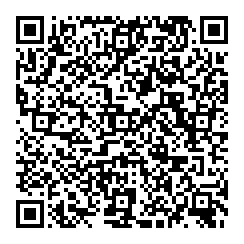 53.900225, 27.95454853.900225, 27.954548141414Могила солдатаМогила солдатаМогила солдатаМогила солдатаЗахоронение 2 км северо-восточнее деревни волмаЗахоронение 2 км северо-восточнее деревни волмаЗахоронение 2 км северо-восточнее деревни волмаШилов Н.И. убит 6.07.1944 г., похоронен сев.-вост. 2 км д. Волма Смолевичского р-на Минской обл.Сайт-источник: https://zhodinonews.by/2014/04/22/d0-b4-d1-80-d0-b0-d1-87-d0-ba-d0-be-d0-b2-d1-81-d0-ba-d0-b8-d0-b9-d1-81-d0-b5-d0-bb-d1-8c-d1-81-d0-be-d0-b2-d0-b5-d1-82/151515Братская могилаБратская могилаБратская могилаБратская могилад. Волмад. Волмад. Волма1941-1943 гг. Создана в июле 1944 г., захоронено 83 человекаСайт-источник: https://zhodinonews.by/2014/04/22/d0-b4-d1-80-d0-b0-d1-87-d0-ba-d0-be-d0-b2-d1-81-d0-ba-d0-b8-d0-b9-d1-81-d0-b5-d0-bb-d1-8c-d1-81-d0-be-d0-b2-d0-b5-d1-82/53.893551, 27.91215653.893551, 27.912156161616Братская могилаБратская могилаБратская могилаБратская могилад. Волмад. Волмад. ВолмаСоздана в июле 1944 г., захоронено 2 человекаСайт-источник: https://zhodinonews.by/2014/04/22/d0-b4-d1-80-d0-b0-d1-87-d0-ba-d0-be-d0-b2-d1-81-d0-ba-d0-b8-d0-b9-d1-81-d0-b5-d0-bb-d1-8c-d1-81-d0-be-d0-b2-d0-b5-d1-82/53.893551, 27.91215653.893551, 27.912156171717Могила солдатаМогила солдатаМогила солдатаМогила солдатаЗахоронение на шоссе волма-пекалинЗахоронение на шоссе волма-пекалинЗахоронение на шоссе волма-пекалинИсаев С.Ф., боец отряда им. Кутузова бригады «За Советскую Белоруссию», р. в 1905 г. в г. Иваново, попал в плен, бежал, в отряде с 19.05.1943 г., погиб 12.12.1943, похоронен на шоссе Волма-Пекалин.Сайт-источник: https://zhodinonews.by/2014/04/22/d0-b4-d1-80-d0-b0-d1-87-d0-ba-d0-be-d0-b2-d1-81-d0-ba-d0-b8-d0-b9-d1-81-d0-b5-d0-bb-d1-8c-d1-81-d0-be-d0-b2-d0-b5-d1-82/181818Воинское захоронениеВоинское захоронениеВоинское захоронениеВоинское захоронениехут. Водопойхут. Водопойхут. ВодопойЗахоронены 2 партизанаСайт-источник: https://zhodinonews.by/2014/04/22/d0-b4-d1-80-d0-b0-d1-87-d0-ba-d0-be-d0-b2-d1-81-d0-ba-d0-b8-d0-b9-d1-81-d0-b5-d0-bb-d1-8c-d1-81-d0-be-d0-b2-d0-b5-d1-82/191919Воинское захоронениеВоинское захоронениеВоинское захоронениеВоинское захоронениед. Деханьд. Деханьд. Дехань2 партизана и 1 рядовойСайт-источник: https://zhodinonews.by/2014/04/22/d0-b4-d1-80-d0-b0-d1-87-d0-ba-d0-be-d0-b2-d1-81-d0-ba-d0-b8-d0-b9-d1-81-d0-b5-d0-bb-d1-8c-d1-81-d0-be-d0-b2-d0-b5-d1-82/53.859084, 28.00917453.859084, 28.009174202020Могила солдатаМогила солдатаМогила солдатаМогила солдатад. Синие горыд. Синие горыд. Синие горыШурка П.Т., партизан, боец отряда им. Кутузова бригады «За Советскую Белоруссию», погиб 5.07.1944 г., похоронен в д. синие горыСайт-источник: https://zhodinonews.by/2014/04/22/d0-b4-d1-80-d0-b0-d1-87-d0-ba-d0-be-d0-b2-d1-81-d0-ba-d0-b8-d0-b9-d1-81-d0-b5-d0-bb-d1-8c-d1-81-d0-be-d0-b2-d0-b5-d1-82/53.8294, 27.999653.8294, 27.9996212121Братская могилаБратская могилаБратская могилаБратская могилад. Драчковод. Драчковод. Драчково1941-1944 гг. памятник погибшим землякам. создана в  июле 1944 г., захоронено 103 человекСайт-источник: https://zhodinonews.by/2014/04/22/d0-b4-d1-80-d0-b0-d1-87-d0-ba-d0-be-d0-b2-d1-81-d0-ba-d0-b8-d0-b9-d1-81-d0-b5-d0-bb-d1-8c-d1-81-d0-be-d0-b2-d0-b5-d1-82/53.817993, 28.07703353.817993, 28.077033222222Братская могилаБратская могилаБратская могилаБратская могилад. Калитад. Калитад. Калита1944 г. памятник был установлен в  1963 году на братской могиле, в которой, захоронено 123 воина.Сайт-источник: https://zhodinonews.by/2014/04/22/d0-b4-d1-80-d0-b0-d1-87-d0-ba-d0-be-d0-b2-d1-81-d0-ba-d0-b8-d0-b9-d1-81-d0-b5-d0-bb-d1-8c-d1-81-d0-be-d0-b2-d0-b5-d1-82/53.834485, 27.89516053.834485, 27.895160232323Братская могилаБратская могилаБратская могилаБратская могилад. Слободкад. Слободкад. СлободкаПамятник был установлен в  1979 году на братской могиле, в которой, захоронено 12 воиновСайт-источник: https://zhodinonews.by/2014/04/22/d0-b4-d1-80-d0-b0-d1-87-d0-ba-d0-be-d0-b2-d1-81-d0-ba-d0-b8-d0-b9-d1-81-d0-b5-d0-bb-d1-8c-d1-81-d0-be-d0-b2-d0-b5-d1-82/53.788204, 28.06921853.788204, 28.069218242424Братская могилаБратская могилаБратская могилаБратская могилад. Петровичид. Петровичид. ПетровичиПамятник был установлен в  1975 году на братской могиле, в которой, захоронено 14 воинов.Сайт-источник: https://zhodinonews.by/2014/04/22/d0-b4-d1-80-d0-b0-d1-87-d0-ba-d0-be-d0-b2-d1-81-d0-ba-d0-b8-d0-b9-d1-81-d0-b5-d0-bb-d1-8c-d1-81-d0-be-d0-b2-d0-b5-d1-82/53.833183, 27.95682053.833183, 27.956820252525Братская могилаБратская могилаБратская могилаБратская могилад. Чирвоный лужокд. Чирвоный лужокд. Чирвоный лужокСоздана в 1963 г., захоронено 152 человекаСайт-источник: https://zhodinonews.by/2014/04/22/d0-b4-d1-80-d0-b0-d1-87-d0-ba-d0-be-d0-b2-d1-81-d0-ba-d0-b8-d0-b9-d1-81-d0-b5-d0-bb-d1-8c-d1-81-d0-be-d0-b2-d0-b5-d1-82/53.871318, 27.99646353.871318, 27.996463262626Могила солдатаМогила солдатаМогила солдатаМогила солдатаЗахоронение в лесу 1 км севернее хутора долгоеЗахоронение в лесу 1 км севернее хутора долгоеЗахоронение в лесу 1 км севернее хутора долгоеВыборнов П.Р., рядовой, сапер 1262 стр. полка 380 стр. дивизии, р. в 1925 г. в г. Бийск, умер от ран 1.07.1944 г., похоронен на опушке леса 1 км севернее хут. Долгое.Сайт-источник: https://zhodinonews.by/2014/04/22/d0-b4-d1-80-d0-b0-d1-87-d0-ba-d0-be-d0-b2-d1-81-d0-ba-d0-b8-d0-b9-d1-81-d0-b5-d0-bb-d1-8c-d1-81-d0-be-d0-b2-d0-b5-d1-82/272727Братская могилаБратская могилаБратская могилаБратская могилад. Мостищед. Мостищед. Мостище1941-1944 гг. Сайт-источник: http://smolevichi.minsk-region.by/ru/cotsialnaya-sfera/kultura/item/217-istoriko-kulturnoe-nasledie-rajona.html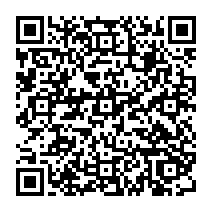 53.940949, 28.00890553.940949, 28.008905282828Братская могилаБратская могилаБратская могилаБратская могилад.Студенкад.Студенкад.Студенка1944 г.Сайт-источник: http://smolevichi.minsk-region.by/ru/cotsialnaya-sfera/kultura/item/217-istoriko-kulturnoe-nasledie-rajona.html53.972261, 28.24641953.972261, 28.246419292929Братская могилаБратская могилаБратская могилаБратская могилад. Воротд. Воротд. ВоротЗахоронено 7 человекСайт-источник: https://zhodinonews.by/2014/05/29/d0-bf-d0-b5-d0-ba-d0-b0-d0-bb-d0-b8-d0-bd-d1-81-d0-ba-d0-b8-d0-b9-d1-81-d0-b5-d0-bb-d1-8c-d1-81-d0-be-d0-b2-d0-b5-d1-82/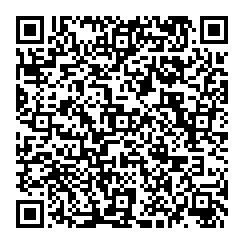 53.947584, 28.16078353.947584, 28.160783303030Братская могила Братская могила Братская могила Братская могила д. Пекалинд. Пекалинд. Пекалин1941-1944 гг. создана в 1963 г., захоронено 199 человекСайт-источник: https://zhodinonews.by/2014/05/29/d0-bf-d0-b5-d0-ba-d0-b0-d0-bb-d0-b8-d0-bd-d1-81-d0-ba-d0-b8-d0-b9-d1-81-d0-b5-d0-bb-d1-8c-d1-81-d0-be-d0-b2-d0-b5-d1-82/53.906437, 28.12486853.906437, 28.124868313131Могила солдатаМогила солдатаМогила солдатаМогила солдатаЗахоронение в лесу 1 км южнее деревни пекалинЗахоронение в лесу 1 км южнее деревни пекалинЗахоронение в лесу 1 км южнее деревни пекалинМакаровский А.Е., старшина, командир орудия 4-й отд. истреб.-противотанк. арт. бригады ргк, р., убит 5.07.1944 г., похоронен в лесу 1 км южнее д. Пекалин.Сайт-источник: https://zhodinonews.by/2014/05/29/d0-bf-d0-b5-d0-ba-d0-b0-d0-bb-d0-b8-d0-bd-d1-81-d0-ba-d0-b8-d0-b9-d1-81-d0-b5-d0-bb-d1-8c-d1-81-d0-be-d0-b2-d0-b5-d1-82/323232Воинское захоронениеВоинское захоронениеВоинское захоронениеВоинское захоронениеЗахоронение в лесу 1 км южнее деревни пекалинЗахоронение в лесу 1 км южнее деревни пекалинЗахоронение в лесу 1 км южнее деревни пекалинЗахоронено 6 человекСайт-источник: https://zhodinonews.by/2014/05/29/d0-bf-d0-b5-d0-ba-d0-b0-d0-bb-d0-b8-d0-bd-d1-81-d0-ba-d0-b8-d0-b9-d1-81-d0-b5-d0-bb-d1-8c-d1-81-d0-be-d0-b2-d0-b5-d1-82/333333Могила солдатаМогила солдатаМогила солдатаМогила солдатаЗахоронение в лесу 1 км южнее деревни пекалинЗахоронение в лесу 1 км южнее деревни пекалинЗахоронение в лесу 1 км южнее деревни пекалинСоколов В.И., сержант, командир орудия  4-й отд. истреб.-противотанк. артиллер. бригады ргк, р. в 1905 г. в г. Саратов, убит 4.07.1944 г., похоронен в лесу 1 км южнее д. Пекалин Смолевичского р-на.Сайт-источник: https://zhodinonews.by/2014/05/29/d0-bf-d0-b5-d0-ba-d0-b0-d0-bb-d0-b8-d0-bd-d1-81-d0-ba-d0-b8-d0-b9-d1-81-d0-b5-d0-bb-d1-8c-d1-81-d0-be-d0-b2-d0-b5-d1-82/343434Могила солдатаМогила солдатаМогила солдатаМогила солдатаЗахоронение в лесу 1,5 км южнее деревни пекалинЗахоронение в лесу 1,5 км южнее деревни пекалинЗахоронение в лесу 1,5 км южнее деревни пекалинГоноровский А.С., рядовой, командир связи отд. 4-й отд. истреб.-противотанк. артиллер. бригады ргк, р. в 1909 г. в г. Новосибирске, убит 4.07.1944 г., похоронен в лесу 1,5 км южнее д. Пекалин Смолевичского р-на.Сайт-источник: https://zhodinonews.by/2014/05/29/d0-bf-d0-b5-d0-ba-d0-b0-d0-bb-d0-b8-d0-bd-d1-81-d0-ba-d0-b8-d0-b9-d1-81-d0-b5-d0-bb-d1-8c-d1-81-d0-be-d0-b2-d0-b5-d1-82/353535Могила солдатаМогила солдатаМогила солдатаМогила солдатаЗахоронение в лесу 1,5 км южнее деревни пекалинЗахоронение в лесу 1,5 км южнее деревни пекалинЗахоронение в лесу 1,5 км южнее деревни пекалинРафальский В.М., рядовой, шофер 4-й отд. истреб.-противотанк. артиллер. бригады ргк,  убит 4.07.1944 г., похоронен в лесу 1,5 км южнее д. Пекалин Смолевичского р-наСайт-источник: https://zhodinonews.by/2014/05/29/d0-bf-d0-b5-d0-ba-d0-b0-d0-bb-d0-b8-d0-bd-d1-81-d0-ba-d0-b8-d0-b9-d1-81-d0-b5-d0-bb-d1-8c-d1-81-d0-be-d0-b2-d0-b5-d1-82/363636Воинское захоронениеВоинское захоронениеВоинское захоронениеВоинское захоронениеЗахоронение в лесу 1,2 км южнее деревни пекалинЗахоронение в лесу 1,2 км южнее деревни пекалинЗахоронение в лесу 1,2 км южнее деревни пекалинЗахоронено 4 человекаСайт-источник: https://zhodinonews.by/2014/05/29/d0-bf-d0-b5-d0-ba-d0-b0-d0-bb-d0-b8-d0-bd-d1-81-d0-ba-d0-b8-d0-b9-d1-81-d0-b5-d0-bb-d1-8c-d1-81-d0-be-d0-b2-d0-b5-d1-82/373737Могила солдатаМогила солдатаМогила солдатаМогила солдатаЗахоронение в лесу у дороги пекалин-цирулевоЗахоронение в лесу у дороги пекалин-цирулевоЗахоронение в лесу у дороги пекалин-цирулевоПолозов И.И., сержант, ком. отд. развед. 945 арт. полка 380 стр. дивизии,  убит 7.07.1944 г., похоронен в минской обл., юж. окраина леса в р-не большака Пекалин-Цирулево. награжден медалью «За Отвагу», орденом красной звездыСайт-источник: https://zhodinonews.by/2014/05/29/d0-bf-d0-b5-d0-ba-d0-b0-d0-bb-d0-b8-d0-bd-d1-81-d0-ba-d0-b8-d0-b9-d1-81-d0-b5-d0-bb-d1-8c-d1-81-d0-be-d0-b2-d0-b5-d1-82/383838Воинское захоронениеВоинское захоронениеВоинское захоронениеВоинское захоронениехут. Степанова пасекахут. Степанова пасекахут. Степанова пасекаИндивидуальные захоронения партизан, захоронено 24 человекаСайт-источник: https://zhodinonews.by/2014/05/29/d0-bf-d0-b5-d0-ba-d0-b0-d0-bb-d0-b8-d0-bd-d1-81-d0-ba-d0-b8-d0-b9-d1-81-d0-b5-d0-bb-d1-8c-d1-81-d0-be-d0-b2-d0-b5-d1-82/ 53.5349  28.146 53.5349  28.146393939Воинское захоронениеВоинское захоронениеВоинское захоронениеВоинское захоронениед. Черницад. Черницад. ЧерницаЗахоронено 3 человекаСайт-источник: https://zhodinonews.by/2014/05/29/d0-bf-d0-b5-d0-ba-d0-b0-d0-bb-d0-b8-d0-bd-d1-81-d0-ba-d0-b8-d0-b9-d1-81-d0-b5-d0-bb-d1-8c-d1-81-d0-be-d0-b2-d0-b5-d1-82/53.996620, 28.17477953.996620, 28.174779404040Могила партизанаМогила партизанаМогила партизанаМогила партизанад. Яворовщинад. Яворовщинад. ЯворовщинаГракович В.А., партизан, боец отряда «победитель» бригады «За Советскую Белоруссию», убит в перестрелке с немцами в д. Яворовщина 21.03.1944 г. похоронен на кладб. д. Яворовщина.Сайт-источник: https://zhodinonews.by/2014/05/29/d0-bf-d0-b5-d0-ba-d0-b0-d0-bb-d0-b8-d0-bd-d1-81-d0-ba-d0-b8-d0-b9-d1-81-d0-b5-d0-bb-d1-8c-d1-81-d0-be-d0-b2-d0-b5-d1-82/53.932235, 28.09031953.932235, 28.090319414141Воинское захоронени еВоинское захоронени еВоинское захоронени еВоинское захоронени ед. Шабунид. Шабунид. ШабуниЗахоронено 5 человекСайт-источник: https://zhodinonews.by/2014/05/29/d0-bf-d0-b5-d0-ba-d0-b0-d0-bb-d0-b8-d0-bd-d1-81-d0-ba-d0-b8-d0-b9-d1-81-d0-b5-d0-bb-d1-8c-d1-81-d0-be-d0-b2-d0-b5-d1-82/53.919182, 28.18178553.919182, 28.181785424242Могила солдатаМогила солдатаМогила солдатаМогила солдатаЗахоронение в 2 км южнее деревни ШабуниЗахоронение в 2 км южнее деревни ШабуниЗахоронение в 2 км южнее деревни ШабуниКиселев В.И., красноармеец, стрелок 1260 стр. полка 380 стр. дивизии, убит в бою 5.07.1944 г., похоронен южн. 2 км д. ШабуниСайт-источник: https://zhodinonews.by/2014/05/29/d0-bf-d0-b5-d0-ba-d0-b0-d0-bb-d0-b8-d0-bd-d1-81-d0-ba-d0-b8-d0-b9-d1-81-d0-b5-d0-bb-d1-8c-d1-81-d0-be-d0-b2-d0-b5-d1-82/53.919182, 28.18178553.919182, 28.181785434343Воинское захоронениеВоинское захоронениеВоинское захоронениеВоинское захоронениед. Шеметовод. Шеметовод. ШеметовоЗахоронено 20 человекСайт-источник: https://zhodinonews.by/2014/05/29/d0-bf-d0-b5-d0-ba-d0-b0-d0-bb-d0-b8-d0-bd-d1-81-d0-ba-d0-b8-d0-b9-d1-81-d0-b5-d0-bb-d1-8c-d1-81-d0-be-d0-b2-d0-b5-d1-82/53.908983, 28.06557953.908983, 28.065579444444Братская могилаБратская могилаБратская могилаБратская могилад. Липкид. Липкид. ЛипкиСоздана в 1985 г., захоронено 5 человекСайт-источник: https://zhodinonews.by/2014/06/06/d0-b7-d0-b0-d1-85-d0-be-d1-80-d0-be-d0-bd-d0-b5-d0-bd-d0-b8-d1-8f-d0-b2-d0-bf-d0-bb-d0-b8-d1-81-d1-81-d0-ba-d0-be-d0-bc-d1-81-d0-b5-d0-bb-d1-8c-d1-81-d0-be-d0-b2-d0-b5-d1-82-d0-b5/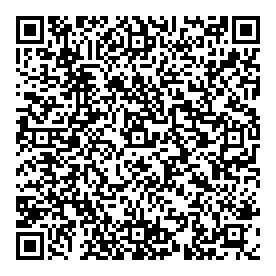 54.007961, 28.14984154.007961, 28.149841454545Братская могилаБратская могилаБратская могилаБратская могилад. Плисад. Плисад. ПлисаЗахоронено 128 красноармейцев, погибших в 1941 г., военнопленных и партизан, известно 9 человекСайт-источник: https://zhodinonews.by/2014/06/06/d0-b7-d0-b0-d1-85-d0-be-d1-80-d0-be-d0-bd-d0-b5-d0-bd-d0-b8-d1-8f-d0-b2-d0-bf-d0-bb-d0-b8-d1-81-d1-81-d0-ba-d0-be-d0-bc-d1-81-d0-b5-d0-bb-d1-8c-d1-81-d0-be-d0-b2-d0-b5-d1-82-d0-b5/54.040877, 28.21109754.040877, 28.211097464646Братская могилаБратская могилаБратская могилаБратская могилад. Плисад. Плисад. ПлисаЗахоронено 3 человекаСайт-источник: https://zhodinonews.by/2014/06/06/d0-b7-d0-b0-d1-85-d0-be-d1-80-d0-be-d0-bd-d0-b5-d0-bd-d0-b8-d1-8f-d0-b2-d0-bf-d0-bb-d0-b8-d1-81-d1-81-d0-ba-d0-be-d0-bc-d1-81-d0-b5-d0-bb-d1-8c-d1-81-d0-be-d0-b2-d0-b5-d1-82-d0-b5/54.040877, 28.21109754.040877, 28.211097474747Братская могилаБратская могилаБратская могилаБратская могилад. Пилсад. Пилсад. ПилсаСоздано на гражданском кладбище, захоронено 3 человекаСайт-источник: https://zhodinonews.by/2014/06/06/d0-b7-d0-b0-d1-85-d0-be-d1-80-d0-be-d0-bd-d0-b5-d0-bd-d0-b8-d1-8f-d0-b2-d0-bf-d0-bb-d0-b8-d1-81-d1-81-d0-ba-d0-be-d0-bc-d1-81-d0-b5-d0-bb-d1-8c-d1-81-d0-be-d0-b2-d0-b5-d1-82-d0-b5/54.040877, 28.21109754.040877, 28.211097484848Могила солдатаМогила солдатаМогила солдатаМогила солдатад. Присынокд. Присынокд. ПрисынокКурунин П.К., красноармеец, сапер 12 батальона 3 штурм. инж.-сапер. бригады, в 1899 г., убит при выполнении боевого задания 8.07.1944 г., похоронен возле школы в д. Присынок Смолевичского р-на Минской обл. Сайт-источник: https://zhodinonews.by/2014/06/06/d0-b7-d0-b0-d1-85-d0-be-d1-80-d0-be-d0-bd-d0-b5-d0-bd-d0-b8-d1-8f-d0-b2-d0-bf-d0-bb-d0-b8-d1-81-d1-81-d0-ba-d0-be-d0-bc-d1-81-d0-b5-d0-bb-d1-8c-d1-81-d0-be-d0-b2-d0-b5-d1-82-d0-b5/54.046936, 28.13087854.046936, 28.130878494949Могила связной отрядаМогила связной отрядаМогила связной отрядаМогила связной отрядапос. Черницкийпос. Черницкийпос. Черницкий Деркач Соня Николаевна, погибла в июне 1943 г., похоронена в пос. Черницкий. Сайт-источник: https://zhodinonews.by/2014/06/06/d0-b7-d0-b0-d1-85-d0-be-d1-80-d0-be-d0-bd-d0-b5-d0-bd-d0-b8-d1-8f-d0-b2-d0-bf-d0-bb-d0-b8-d1-81-d1-81-d0-ba-d0-be-d0-bc-d1-81-d0-b5-d0-bb-d1-8c-d1-81-d0-be-d0-b2-d0-b5-d1-82-d0-b5/54.005374, 28.24484754.005374, 28.244847505050Братская могилаБратская могилаБратская могилаБратская могилад.Юрьевод.Юрьевод.Юрьево1941-1944 гг. В этом месте захоронено 200 воинов и партизан, которые погибли в годы Великой Отечественной войны в боях против немецко-фашистских оккупантов.Сайт-источник: https://a-taurus.by/architecture/minsk-region/smolevichi-district/jurevo/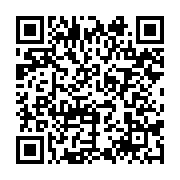 54.1642, 28.101654.1642, 28.1016515151Памятник в честь партизанской бригады “Смерть фашизму”Памятник в честь партизанской бригады “Смерть фашизму”Памятник в честь партизанской бригады “Смерть фашизму”Памятник в честь партизанской бригады “Смерть фашизму”д. Юрьевод. Юрьевод. ЮрьевоИсторический памятник в западной части агрогородка Юрьево, в парке. В годы Великой Отечественной войны в лесах поблизости агрогородка базировалась партизанская бригада “Смерть фашизму” партизанского соединения Минской области.Сайт-источник: https://a-taurus.by/architecture/minsk-region/smolevichi-district/jurevo/54.1642, 28.101654.1642, 28.1016525252Стела во славу советскому оружиюСтела во славу советскому оружиюСтела во славу советскому оружиюСтела во славу советскому оружиюд. Юрьевод. Юрьевод. ЮрьевоСтела “Во славу советскому оружию” установленная в парке агрогородка Юрьево. Сайт-источник: https://a-taurus.by/architecture/minsk-region/smolevichi-district/jurevo/54.1642, 28.101654.1642, 28.1016535353Братская могилаБратская могилаБратская могилаБратская могилаг. Жодино, Московское кладбищег. Жодино, Московское кладбищег. Жодино, Московское кладбище Создана в 1950 г., захоронено 17 чел.Сайт-источник: https://zhodinonews.by/2014/03/27/d0-b2-d0-be-d0-b8-d0-bd-d1-81-d0-ba-d0-b8-d0-b5-d0-b7-d0-b0-d1-85-d0-be-d1-80-d0-be-d0-bd-d0-b5-d0-bd-d0-b8-d1-8f-d0-bd-d0-b0-d1-82-d0-b5-d1-80-d1-80-d0-b8-d1-82-d0-be-d1-80-d0-b8-d0-b8-d1-81/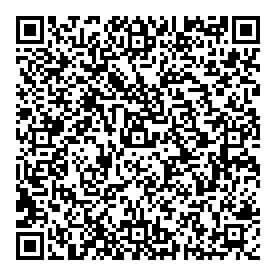 54.531 28.20954.531 28.209545454Могила солдатаМогила солдатаМогила солдатаМогила солдатаКондратьев Б.А., рядовой, подрывник 1 ж.д. бригады, в 1920 г. в г. Ленинград, подорвался на противотанк. мине 5.07.1944 г., похоронен на ст. Жодино Зап. ж.д. 100 м севернее станцион. здания. Перезахоронен на Московском кладб. в г. ЖодиноСайт-источник: https://zhodinonews.by/2014/03/27/d0-b2-d0-be-d0-b8-d0-bd-d1-81-d0-ba-d0-b8-d0-b5-d0-b7-d0-b0-d1-85-d0-be-d1-80-d0-be-d0-bd-d0-b5-d0-bd-d0-b8-d1-8f-d0-bd-d0-b0-d1-82-d0-b5-d1-80-d1-80-d0-b8-d1-82-d0-be-d1-80-d0-b8-d0-b8-d1-81/54.531 28.20954.531 28.209555555Одиночные партизанские захороненияОдиночные партизанские захороненияОдиночные партизанские захороненияОдиночные партизанские захороненияЗахоронено 7 человекСайт-источник: https://zhodinonews.by/2014/03/27/d0-b2-d0-be-d0-b8-d0-bd-d1-81-d0-ba-d0-b8-d0-b5-d0-b7-d0-b0-d1-85-d0-be-d1-80-d0-be-d0-bd-d0-b5-d0-bd-d0-b8-d1-8f-d0-bd-d0-b0-d1-82-d0-b5-d1-80-d1-80-d0-b8-d1-82-d0-be-d1-80-d0-b8-d0-b8-d1-81/565656Братская могилаБратская могилаБратская могилаБратская могилаМикрорайон ЗаречьеМикрорайон ЗаречьеМикрорайон ЗаречьеСоздана в 1948 г., захоронено 13 чел.Сайт-источник: https://zhodinonews.by/2014/03/27/d0-b2-d0-be-d0-b8-d0-bd-d1-81-d0-ba-d0-b8-d0-b5-d0-b7-d0-b0-d1-85-d0-be-d1-80-d0-be-d0-bd-d0-b5-d0-bd-d0-b8-d1-8f-d0-bd-d0-b0-d1-82-d0-b5-d1-80-d1-80-d0-b8-d1-82-d0-be-d1-80-d0-b8-d0-b8-d1-81/54.627  28.221454.627  28.2214575757Братская могилаБратская могилаБратская могилаБратская могилаг. Жодино,  автомагистральг. Жодино,  автомагистральг. Жодино,  автомагистральЗахоронено 4 чел.Сайт-источник: https://zhodinonews.by/2014/03/27/d0-b2-d0-be-d0-b8-d0-bd-d1-81-d0-ba-d0-b8-d0-b5-d0-b7-d0-b0-d1-85-d0-be-d1-80-d0-be-d0-bd-d0-b5-d0-bd-d0-b8-d1-8f-d0-bd-d0-b0-d1-82-d0-b5-d1-80-d1-80-d0-b8-d1-82-d0-be-d1-80-d0-b8-d0-b8-d1-81/585858Воинское захоронениеВоинское захоронениеВоинское захоронениеВоинское захоронениед. Бабий лесд. Бабий лесд. Бабий лесЗахоронено 6 человекСайт-источник: https://zhodinonews.by/2014/03/27/d0-b2-d0-be-d0-b8-d0-bd-d1-81-d0-ba-d0-b8-d0-b5-d0-b7-d0-b0-d1-85-d0-be-d1-80-d0-be-d0-bd-d0-b5-d0-bd-d0-b8-d1-8f-d0-bd-d0-b0-d1-82-d0-b5-d1-80-d1-80-d0-b8-d1-82-d0-be-d1-80-d0-b8-d0-b8-d1-81/54.157444, 28.18601654.157444, 28.186016595959Братская могилаБратская могилаБратская могилаБратская могилад. Жажелкад. Жажелкад. ЖажелкаЗахоронено 3 человека54.093990, 28.15969654.093990, 28.159696606060Могила солдатаМогила солдатаМогила солдатаМогила солдатад. Грядкид. Грядкид. ГрядкиКочетков Н.В., партизан, боец отряда им. Буденного бригады «Смерть фашизму», в декабре 1941 г. попал в плен, бежал в партизанский отряд, погиб в бою 22.02.1944 г., похоронен в д. Грядки Смолевичского р-на Минской обл.Сайт-источник: https://zhodinonews.by/2014/03/27/d0-b2-d0-be-d0-b8-d0-bd-d1-81-d0-ba-d0-b8-d0-b5-d0-b7-d0-b0-d1-85-d0-be-d1-80-d0-be-d0-bd-d0-b5-d0-bd-d0-b8-d1-8f-d0-bd-d0-b0-d1-82-d0-b5-d1-80-d1-80-d0-b8-d1-82-d0-be-d1-80-d0-b8-d0-b8-d1-81/54.114368, 28.26488054.114368, 28.264880616161Братская могилаБратская могилаБратская могилаБратская могилад. Островд. Островд. ОстровЗахоронено 5 человекСайт-источник: https://zhodinonews.by/2014/03/27/d0-b2-d0-be-d0-b8-d0-bd-d1-81-d0-ba-d0-b8-d0-b5-d0-b7-d0-b0-d1-85-d0-be-d1-80-d0-be-d0-bd-d0-b5-d0-bd-d0-b8-d1-8f-d0-bd-d0-b0-d1-82-d0-b5-d1-80-d1-80-d0-b8-d1-82-d0-be-d1-80-d0-b8-d0-b8-d1-81/54.150500, 28.27422254.150500, 28.274222626262Воинское захоронениеВоинское захоронениеВоинское захоронениеВоинское захоронениед. Рассошноед. Рассошноед. РассошноеЗахоронено 5 человекСайт-источник: https://zhodinonews.by/2014/03/27/d0-b2-d0-be-d0-b8-d0-bd-d1-81-d0-ba-d0-b8-d0-b5-d0-b7-d0-b0-d1-85-d0-be-d1-80-d0-be-d0-bd-d0-b5-d0-bd-d0-b8-d1-8f-d0-bd-d0-b0-d1-82-d0-b5-d1-80-d1-80-d0-b8-d1-82-d0-be-d1-80-d0-b8-d0-b8-d1-81/54.1515, 28.240354.1515, 28.2403636363Могила солдатаМогила солдатаМогила солдатаМогила солдатад. Приборьед. Приборьед. ПриборьеШеметовец И.П., связной партизанского отряда «Ураган» бригады «За Советскую Белоруссию», умер от ран 25.12.1943 г., похоронен на кладб. д. Приборье Смолевичского р-на.Сайт-источник: https://zhodinonews.by/2014/03/27/d0-b2-d0-be-d0-b8-d0-bd-d1-81-d0-ba-d0-b8-d0-b5-d0-b7-d0-b0-d1-85-d0-be-d1-80-d0-be-d0-bd-d0-b5-d0-bd-d0-b8-d1-8f-d0-bd-d0-b0-d1-82-d0-b5-d1-80-d1-80-d0-b8-d1-82-d0-be-d1-80-d0-b8-d0-b8-d1-81/54.060530, 28.33198454.060530, 28.331984646464Воинское захоронениеВоинское захоронениеВоинское захоронениеВоинское захоронениед. Трубенокд. Трубенокд. ТрубенокЗахоронено 2 человекаСайт-источник: https://zhodinonews.by/2014/03/27/d0-b2-d0-be-d0-b8-d0-bd-d1-81-d0-ba-d0-b8-d0-b5-d0-b7-d0-b0-d1-85-d0-be-d1-80-d0-be-d0-bd-d0-b5-d0-bd-d0-b8-d1-8f-d0-bd-d0-b0-d1-82-d0-b5-d1-80-d1-80-d0-b8-d1-82-d0-be-d1-80-d0-b8-d0-b8-d1-81/54.055911, 28.31535654.055911, 28.315356656565Братская могилаБратская могилаБратская могилаБратская могиласт. Барсуки белорусской ж.д.ст. Барсуки белорусской ж.д.ст. Барсуки белорусской ж.д.Захоронено 2 человекаСайт-источник: https://zhodinonews.by/2014/03/27/d0-b2-d0-be-d0-b8-d0-bd-d1-81-d0-ba-d0-b8-d0-b5-d0-b7-d0-b0-d1-85-d0-be-d1-80-d0-be-d0-bd-d0-b5-d0-bd-d0-b8-d1-8f-d0-bd-d0-b0-d1-82-d0-b5-d1-80-d1-80-d0-b8-d1-82-d0-be-d1-80-d0-b8-d0-b8-d1-81/666666Могила солдатаМогила солдатаМогила солдатаМогила солдатад. Черный лесд. Черный лесд. Черный лесАршинов Н.П., рядовой, автоматчик мотобат. автоматчиков 1 танк. бат. 25 гв. танк. бригады, убит 2.7.1944 г., похоронен на хут. Черный Лес Минской обл. Сайт-источник: https://zhodinonews.by/2014/03/27/d0-b2-d0-be-d0-b8-d0-bd-d1-81-d0-ba-d0-b8-d0-b5-d0-b7-d0-b0-d1-85-d0-be-d1-80-d0-be-d0-bd-d0-b5-d0-bd-d0-b8-d1-8f-d0-bd-d0-b0-d1-82-d0-b5-d1-80-d1-80-d0-b8-d1-82-d0-be-d1-80-d0-b8-d0-b8-d1-81/54.069735, 28.16718854.069735, 28.167188676767Комплекс бывшей усадьбы «Алесино»Комплекс бывшей усадьбы «Алесино»Комплекс бывшей усадьбы «Алесино»Комплекс бывшей усадьбы «Алесино»д.Алесинод.Алесинод.АлесиноНачало 20 в.В деревне Алесино Смолевичского района расположен усадебный комплекс известного дворянского рода Ваньковичей. Усадебный дом до наших дней не сохранился, а остались только хозяйственные постройки и здание винокуренного завода, в котором нынче расположен административный центр деревни.Комплекс хозяйственных зданий в Алесино считается одним из лучших в Беларуси. Все постройки хорошо приспособлены для современных нуждСайт-источник: https://tomkad.livejournal.com/94153.html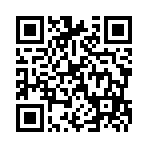 53.953434, 28.23454353.953434, 28.234543686868Бывший монастырь базильян:Благовещенская церковьмонастырский корпусБывший монастырь базильян:Благовещенская церковьмонастырский корпусБывший монастырь базильян:Благовещенская церковьмонастырский корпусБывший монастырь базильян:Благовещенская церковьмонастырский корпусд. Лядыд. Лядыд. ЛядыВторая половина 18 в. – первая половина 19 в.Строительство каменного монастырского корпуса вместо старого деревянного началось в 1811 г. Свой нынешний вид, за исключением небольших изменений, корпус приобрёл к 1850 г. при настоятеле архимандрите Иоасафе. Монастырь оказывал огромное влияние на духовное и нравственное воспитание населения, просвещение молодёжи. Сайт-источник: https://darriuss.livejournal.com/472181.html 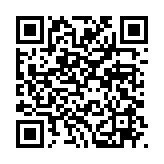 53.777277, 28.08886453.777277, 28.088864696969Фрагменты бывшей усадьбы:- жилой дом- конюшня- молочняФрагменты бывшей усадьбы:- жилой дом- конюшня- молочняФрагменты бывшей усадьбы:- жилой дом- конюшня- молочняФрагменты бывшей усадьбы:- жилой дом- конюшня- молочняд.Шипяныд.Шипяныд.ШипяныНачало 20 в.Усадьба Шипяны между местечками Смолевичи и Игуменом была одним из самых крупных дворянских имений в этом довольно глухом лесистом уголке Литвы. Красноречивым свидетельством о его историческом расположении является тот факт, что во времена Речи Посполитой важной статьёй его доходов являлась заготовка товарной древесины. А так же то, что в те же времена в окрестностях Шипян устраивались королевские и магнатские охоты.Сайт-источник: https://dmitrij-kr.livejournal.com/100182.html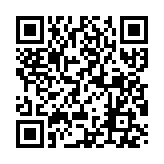 53.961609, 28.28732853.961609, 28.2873281«Оранжет»г. Смолевичи, ул. Советская, 117 (2 этаж)Предлагаем туры по всему миру: Турция, Египет, Болгария, Италия, Испания, Греция, Черногория, Албания, Грузия, Россия, Украина, ОАЭ, Вьетнам, Таиланд, Шри-Ланка, Куба, Доминикана, Мальдивы, Австрия, Андорра и другие страны. Горящие туры и раннее бронирование. Авиа туры, автобусные туры, круизы. Групповые и индивидуальные туры. Все виды страхования+375 33 638 78 87 (мтс)
+375 29 323 78 87 (velcom)Email: smolevichi@oranjet.byhttps://vk.com/club168510639https://ok.ru/group/55133349281892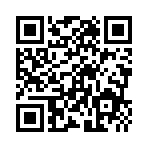 54.029439, 28.0862592ТрелАвто МСмолевичский р-н, Смолевичи, ул. Социалистическая, 32, корп. 6 Горящие путевки, подбор тура, экскурсии, туры в Египет, туры в Грецию, туры в Болгарию, туры в Турцию, горящие предложения, раннее бронирование, и т.д. Автобусные туры для детей по Беларуси, корпоративные туры, свадебные туры, круизы услуги страхования.+375 (29) 538-25-85https://vk.com/club181832708http://trelavtom.by/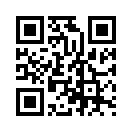 54.033067, 28.0837794«Агентство семейных путешествий»Первомайская ул., 1А, СмолевичиСпектр услуг агентства:пляжный отдых; экзотический отдых; экскурсионные авиатуры; экскурсионные автобусные туры по Беларуси и за её пределами ; уикенды; визовая поддержка; автобусные билеты по Европе; оздоровление и лечение; корпоративное обслуживание (разработка индивидуальных туристических маршрутов).8 (01776) 5-10-20+375 29 767-60-52+375 29 918-76-13https://vk.com/asp_travelE-mail:travel.family10@gmail.com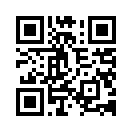 54.029127, 28.0910381.Кемпинг в зоне отдыха Смолевичского водохранилищаЗона отдыха Смолевичского водохранилища на стадионе «Озерный» (дорога Р 53)Зона отдыха Смолевичского водохранилища на стадионе «Озерный», вблизи расположен гостиничный комплекс «Озерный» с рестораном, кафе, беседками, 7 душевых кабин, 5 санузлов, источник электроэнергии, организованы места сбора мусора, место для слива капсул.Тел./факс: 80177627957E-mail:smolevedu1@gmail.com54.0241528.035682.ForestCampСмолевичский район, Загорье, ул. Минская, 12Кемпинг ForestCamp расположен в Смолевичском районе Минской области. На территории семейного лагеря есть баня, туалет, кухня, генератор, веревочный городок.
Кемпинг предлагает образовательные мероприятия для детей: тематические программы, квесты и походы, катания на лошадях и байдарках. Для гостей кемпинга имеется специальное меню для вегетарианцев, а также мясное меню. Есть возможность участия в арт-мероприятиях. 
В стоимость проживания не включено личное снаряжение: палатки, спальники, коврики. Для гостей может быть организован трансфер.https://www.holiday.by/by/dom/camping/forestcamp1. «Приход храма Святителя Николая Чудотворца» Белорусская Православная Церковьг. Смолевичи, ул.Социалистическая, д. 13Протоирей Александр Курко, настоятель прихода. Исповедь совершается во время Литургии. При Храме действует церковная лавка. Для детей открыта воскресная школа. тел. храма 66 2 02,8 029 195 51 88,Веб- сайт прихода –hramnikolai.cerkov.ruE-mail:hramnikolai@yandex.ru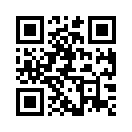 54.030502, 28.0840132.«Приход  храма  Минской иконы Божией Матери»г. Смолевичи, ул. СоветскаяИерей Никодим Пашко, настоятель приходаПриход был создан в 2015 г. Богослужения в храме проходят в выходные дни, а также по воскресеньям. При храме действует воскресная школа, занятия проходят по воскресеньям после службы.8029 561 21 8554.028656, 28.0842643.«Приход храма великомученика Георгия Победоносца деревни Заболотье Смолевичского района»Смолевичский р-н, аг. Заболотье, ул. Куприянова, д. 18 «А»Иерей Георгий Кабушев, настоятель приходаХрам создан 1890-1907 гг. Богослужения проходят в воскресные и праздничные дни.тел. храма 43 7 37,8 029 270 83 8754.005882, 28.0248594.«Приход храма Пресвятой Богородицы Смолевичского р-на д. Плиса»Смолевичский р-н,Плисский с/с,дер. Плисса,ул. Садовая, д. 5Протоиерей Михаил Барашко, настоятель прихода.Храм был построен в 1879 г. на месте старой часовни. Реконструкция храма была осуществлена в 1905 г. Богослужения проходят в субботу вечером, в воскресенье утром и в праздничные дни.тел. храма 66 2 02,8 029 770 24 1954.042410, 28.1950455.«Приход храма Рождества Христова Смолевичского  р-на  д. Задомля»Смолевичский р-н, Озерицко Слободской с/с, дер. ЗадомляИерей Владимир Сташкевич, настоятель приходаСвятыни храма: икона «Воскресение Христово»; икона с частицей Животворящего Креста Господня, мощами преподобного Амфилохия Почаевского, преподобной Ефросиньи Полоцкой; икона святителя Спиридона Тримифунтского.8 029 689 85 60https://hram.by/54.042400, 27.8728196.«Приход храма Покрова Пресвятой Богородицы»Смолевичский р-н, Озерицко Слободской с/с, аг. Слобода, ул.Покровская, д. 1Иерей Иоанн Ясюкевич, настоятель приходаБогослужения в храме постоянно совершаются по воскресеньям, в дни великих и двунадесятых праздников. На приходе действует Воскресная школа для детей. Занятия проходят в нижнем Филарето-Милостивом храме каждое воскресенье в течение учебного года.8 029 278 32 26,веб -сайт прихода –pokrov.by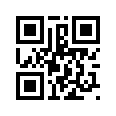 54.024145, 27.9309587.«Приход храма благоверного князя Александра Невского   д. Бабий Лес Смолевичского района»Смолевичский р-н, Жодинский  с/с, дер. Бабий ЛесИерей Виталий Грак, настоятель приходовДеревянное строение церкви было построено в 1894 году. Вокруг церкви надо ходить достаточно аккуратно: вокруг много не обозначенных могил - а просто виднеется большое количество курганчиков. А также склеп-усыпальница. 8 029 656 08 72https://tomkad.livejournal.com/91680.html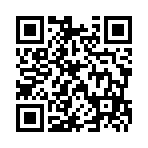 54.157444, 28.1860168.«Приход храма Покрова Пресвятой Богородицыд. Остров Смолевичского района»Смолевичский р-н,Жодинский  с/с,дер. ОстровИерей Виталий Грак, настоятель приходовХрам был воссоздан в 1992 г. Богослужения проходят каждое воскресенье и в дни великих праздников.8 029 656 08 7254.150500, 28.2742229.«Приход храма святой мученицы Татианы»Смолевичский р-н, Жодинский  с/с, дер. Барсуки, ул. Молодежная, д. 19В настоящее время планируется строительство храма54.080644, 28.26715210.«Приход храма Благовещение Пресвятой Богородицы»Смолевичский р-н, Пекалинский  с/с, дер. Слобода, ул. Апрельская, д. 5Иерей Олег Запрудский, настоятель приходаХрам был освещен в 2016 г. Богослужения проходят каждое воскресенье и в великие праздники.8 029 760 34 4953.918906, 28.14077711.«Приход храма Святых бессребреников Космы и Домиана деревни Драчково Смолевичского района»Смолевичский р-н, Драчковский  с/с, аг. ДрачковоИерей Дмитрий Кабишов, настоятель приходаХрам был построен в 1875 году. Возле местечка Ляды было болото, там был участок леса, который вырубался под строительство. Когда работы по строительству деревянной церкви были закончены, на храме был возведен крест, выкованный местным кузнецом. 8 029 705 85 41http://drachkovohram.cerkov.ru/istoriya-xrama/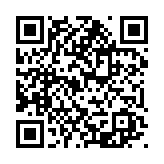 53.817993, 28.07703312.«Приход храма Святого Архангела Михаила деревни Дехань Смолевичского района»Смолевичский р-н, Драчковский  с/с, аг. Дехань, д. 34Иерей Иоанн Гуд, настоятель прихода17 октября 2015 года Преосвященнейший Вениамин, епископ Борисовский и Марьиногорский совершил чин освящения храма в честь святого Архистратига Михаила в деревне Дехань.8 029 394 39 5453.857359, 28.00470913.«Приход храма иконы Божией Матери «Неопалимая Купина» п. Зеленый        Бор    Смолевичского района»Смолевичский р-н,Драчковский  с/с,пос. Зеленый Бор,ул. Ягодная,д. 2Иерей Антоний Семилет, настоятель приходаВ  храме молитвы проходят по воскресеньям  и в по великим праздникам.8 029 581 17 67,Веб- сайт прихода –kupinahram.blogspot.com.by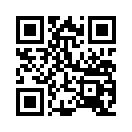 54.016353, 28.48435614.«Приход храма Рождества Христова»Смолевичский р-н, Курганский  с/с, аг. Алесино, ул. Школьная, д. 43Иерей Николай Пашкевич, настоятель приходаХрам был построен в 2007 г. и освещен в 2014г. Богослужения проходят по воскресеньям и во все праздничные дни. При храме действует воскресная школа.8 029 527 51 8853.956417, 28.24414615.«Приход храма Введения во храм Пресвятой Богородицы»Смолевичский р-н, пос. Усяж, ул. Промышленная, д. 18Иерей Дмитрий Борисов, настоятель приходаС ноября 2011 года, во временном помещении, проводятся Богослужения в праздничные и воскресные дни. 8 029 734 45 80,8 029 397 18 44,Веб- сайт прихода –usyazh-church.cerkov.ru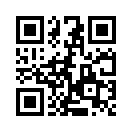 54.074025, 28.00161916.«Молитвенный дом Рождества Пресвятой Богородицыд. Петровичи»Смолевичский р-н,дер. Петровичи,ул. Центральная,д. 12Иерей Николай Козинец, настоятель приходаМолитвенный дом был создан в 2016 г. Богослужения проходят по воскресеньям и в праздничные дни.8 029 565 44 5753.832279, 27.95289517.Крест на месте храма Покрова Пресвятой Богородицы дер. Волма Смолевичского района Минской области»Смолевичский р-н,дер. Волма,ул. Колодищанскаяд. 25 А53.896676, 27.89495318.«Римско-католическая парафия костела Святого Валентина в городе Смолевичи»г. Смолевичи, ул. Подлесная, д.12Ксендз Андрей КветинскийКостел действует с 1996 г.Службы (Имша) проходят каждый день в 8.00, 10.00, 12.00 и 18.00 на белорусском и польском языках.8029 706 54 8254.034622, 28.08845019.«Церковь христиан веры евангельской» г. Смолевичиг. Смолевичи,ул. 1-й Ленинский переулок, д. 4Пастор Николай ПинчукЦерковь в г. Смолевичи была создана в 1994 г. Богослужения проходят в воскресенье в 10.30, вторник – 10.30, четверг – 18.30, пятницу – молодежное служение. Действует воскресная школа.Церковь в дер. Плисса действует с 2004 г. Богослужения проходят по пятницам в 19.00.8029 852 30 898029852307954.027858, 28.08976220.«Церковь христиан веры евангельской»Смолевичский р-н, Плисский с/с, дер. Плисса, ул. Коптева, д. 37Пастор Николай ПинчукЦерковь в г. Смолевичи была создана в 1994 г. Богослужения проходят в воскресенье в 10.30, вторник – 10.30, четверг – 18.30, пятницу – молодежное служение. Действует воскресная школа.Церковь в дер. Плисса действует с 2004 г. Богослужения проходят по пятницам в 19.00.8029 852 30 898029852307954.040126, 28.20586921.Религиозная община Христиан Адвентистов Седьмого Дняг. Смолевичиг. Смолевичи,ул. Советская, д. 44Пастор Николай ПацекевичОбщина была создана в 2004 г., посещают 40 человек. Богослужения проходят 3 раза в неделю – пятница(вечером), суббота (утром), воскресенье (молитвенный час). 8029 231 51 7154.025642, 28.07630522.Религиозная община христиан полного евангелия «Новая жизнь»г. Смолевичи, ул. Дружбы, д. 7Пастор Михаил  КонопелькинРелигиозная община была зарегистрирована в 2004 г. Богослужения проходят только по воскресеньям (утром).8029 671 43 3154.022875, 28.1053211.Биологический заказник республиканского значения «Пекалинский»Минская обл., Смолевичский р-нЗаказник был создан в 2000 году с целью охранения уникальных лесных формаций в естественном состоянии. Общая площадь заказника 2029 га. В составе растительного мира 583 вида растений. Из них в Красную книгу занесены 12 видов.
 В составе животного мира 85 видов птиц и 20 видов млекопитающих. Из них в Красную книгу занесены 7 видов. Также в пределах охраняемой территории обитает 7 видов амфибий. 
 Заказник является объектом экологического туризма. Для туристов по территории заказника проводятся пешие и велосипедные экскурсии, оборудована экологическая тропа. Сайт-источник: http://probelarus.by/belarus/sight/nature/1491570878.html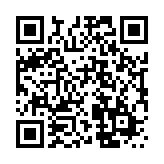 53.531528.932.Биологический республиканский заказник «Волмянский»Минская обл., Смолевичский р-нВолмянский биологический заказник был создан в 2001 году и получил свое название от реки Волмы, которая протекает по охраняемой территории. Природный комплекс создан для сохранения растений и животных, занесенных в Красную книгу Беларуси. В Волмянском биологическом заказнике запрещено разбивать туристские лагеря и разводить костры, но можно наблюдать за природой с условием невмешательства в ее естественные процессы.Сайт-источник: https://wildlife.by/directory/zakazniki/volmyanskiy-biologicheskiy-zakaznik/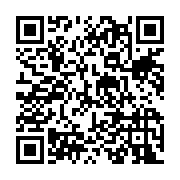 53.9427.923.Гидрологический заказник местного значения «Гайно-Бродня»Минская обл., Смолевичский р-нГидрологический заказник «Гайно-Бродня» находится на территории Смолевичского района и занимает площадь 1196,22 га. Помимо поймы двух рек, которые дали название этой особо охраняемой природной территории, она включает в себя озера Великое, Святец и Малое, а также довольно крупный лесоболотный комплекс. Животный мир представлен 20 видами млекопитающих. Встречается около 120 видов птиц. Чтобы уберечь их от исчезновения, на территории заказника «Гайно-Бродня» запрещены основные виды рубок. Он также имеет большое значение для нормализации водного режима в этих местах (в том числе путем восстановления болот).Сайт-источник: https://wildlife.by/directory/zakazniki/respublikanskiy-gidrologicheskiy-zakaznik-gayno-brodnya/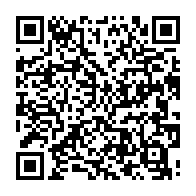 55.74279337.6154014.Биологический заказник местного значения «Маяк»Минская обл., Смолевичский р-нСоздан в целях сохранения в естественном состоянии мест произрастания редких растений, занесенных в Красную книгу Республики Беларусь, и расположен в кв.64,65 Драчковского лесничества.Сайт-источник: https://www.leshozsmolevichi.by/sertifikaciya/osobo-ohranyaemye-prirodnye-territorii/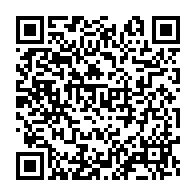 55.74279337.6154015.Республиканский ландшафтный заказник «Борисовский»Минская обл., Смолевичский р-нЛандшафтный заказник «Борисовский» был создан в 2015 году. Его площадь составляет 2731,4 га. В основном это территория, расположенная в пойме реки Гайны (Борисовский и Смолевичский районы). Там до сих пор сохранились участки старовозрастных лиственных лесов. Труднопроходимая заболоченная местность и обилие валежника создают благоприятные условия для сохранения биоразнообразия. Сайт-источник: https://www.leshozsmolevichi.by/sertifikaciya/osobo-ohranyaemye-prirodnye-territorii/54.1430 28.13566.Гидрологический заказник местного значения «Студенка»Минская обл., Смолевичский р-нГидрологический заказник местного значения «Студёнка» общей площадью 776,2 га. Охраняемая территория представляет собой участок выработанного торфяного месторождения «Студенка», добыча торфа на котором производилась до начала 80-х годов.Флора заказника достаточно представительна. Здесь выявлено 315 видов высших (сосудистых) растений. Охраняемых редких и исчезающих видов растений, включенных в Красную книгу Республики Беларусь. Сайт-источник: http://minpriroda.gov.by/ru/new_url_210233792-ru/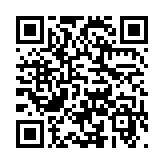 55.74279337.615401